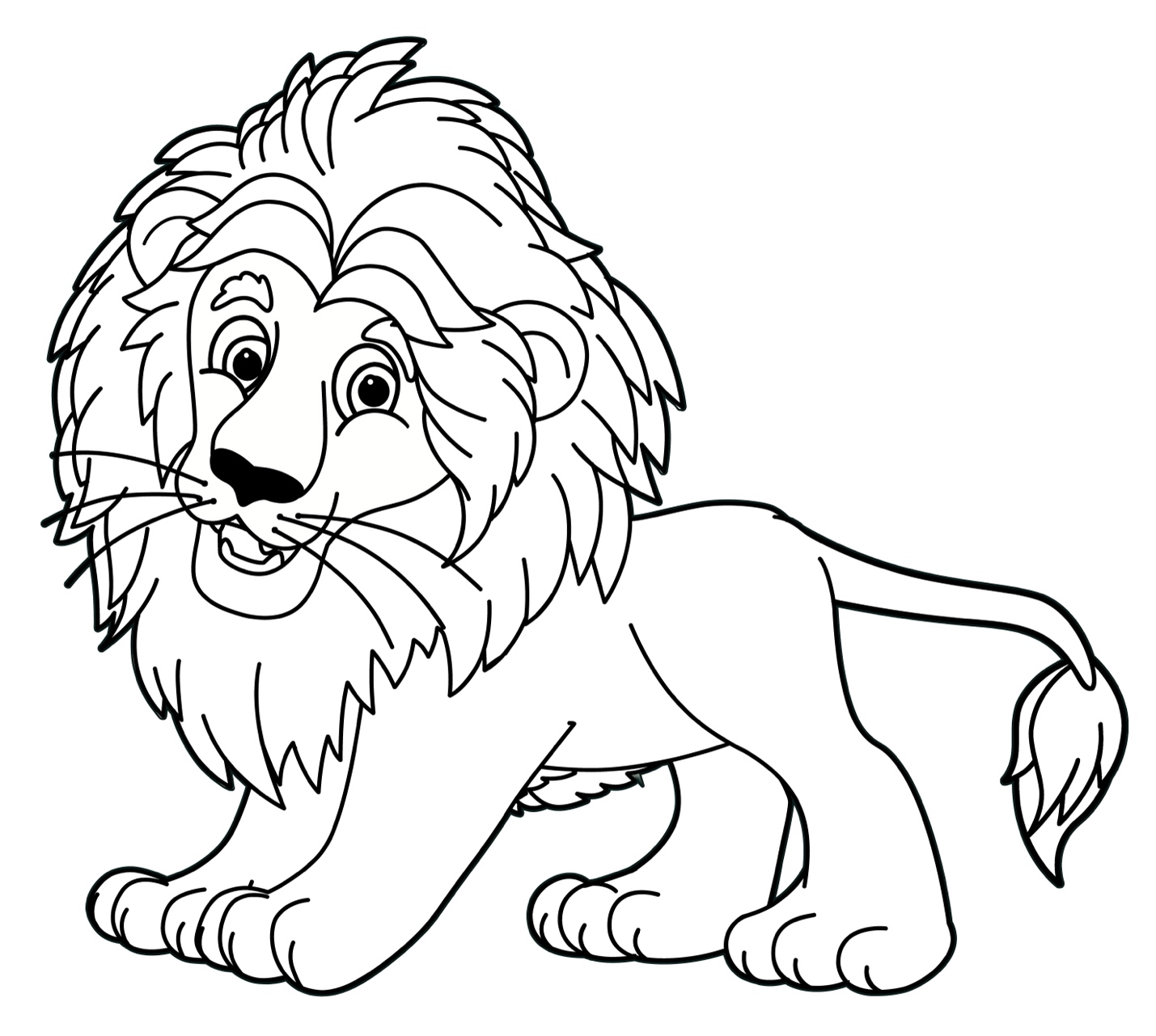 L is for Lion